The English-speaking world: 	London Vacation Travel Guide | Expedia: https://youtu.be/45ETZ1xvHS0  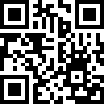 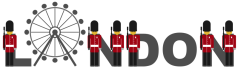 Before the movie:When you think about London, what comes to your mind first?
 Fill in the mind map alone or with your deskmate.  Add more lines if necessary.		   -  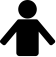 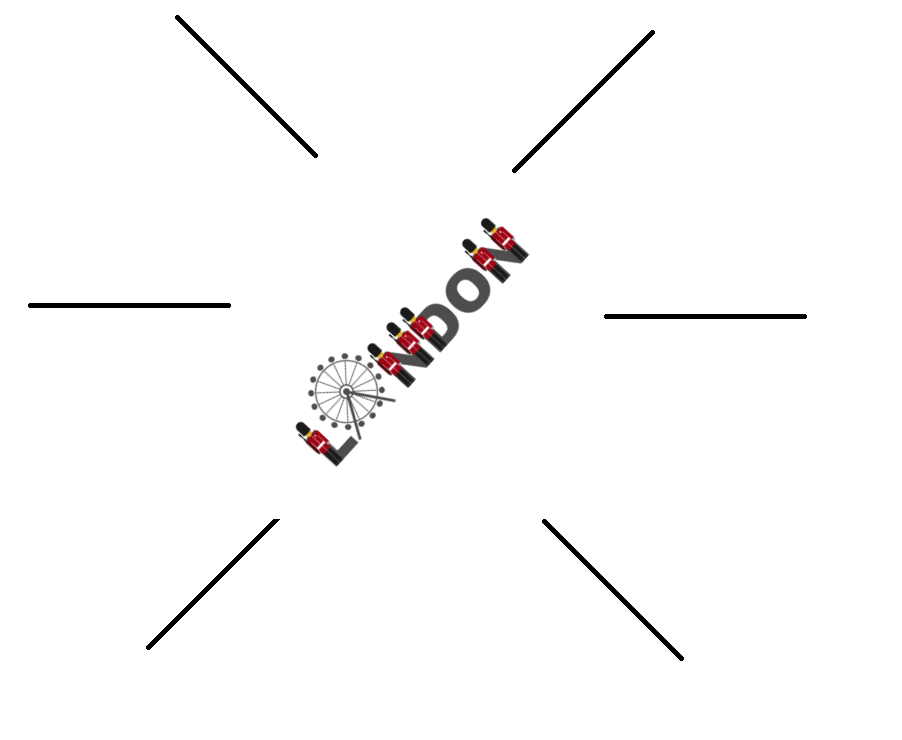 (clipart adapted from https://openclipart.org)Look at the map of the UK. Where exactly is London?
 Try to find the dot which represents London. Work alone or with your deskmate.		   -   (map adapted from https://d-maps.com)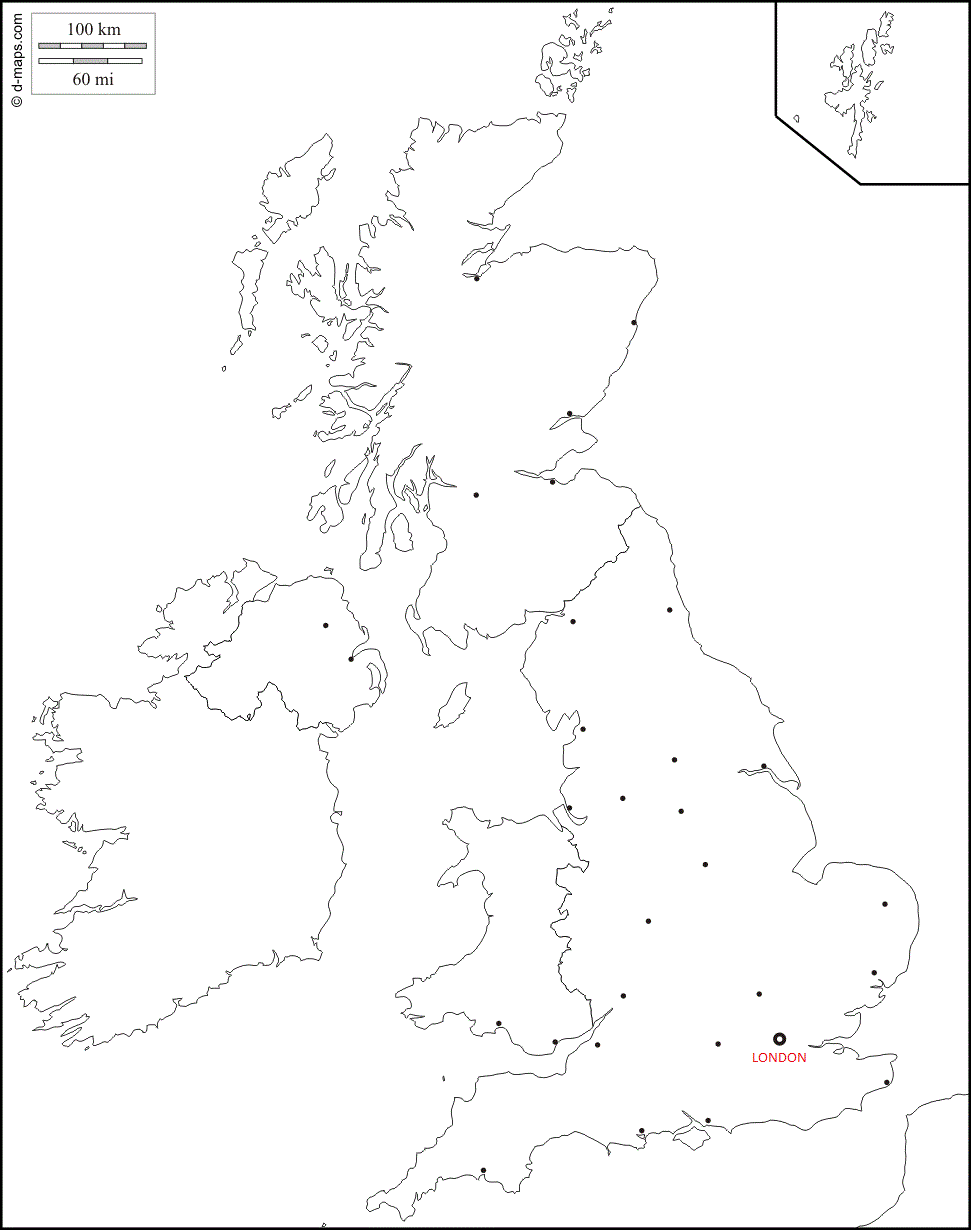 Translate these words and phrases into your own language. Ask your friends or use a dictionary to help you.  -  Thames –…Tamiza………..……………………………………………………………………………………………………...…………………..……………a capital –  …stolica………………………………………………………………………………………………………………………………………………..the Bronze Age –…Epoka Brązu……………………………………………………………………………………..…………………………………..….to withdraw –……wycofać się……………………………………………………………………………………………………………………………..….to become – ………stać się…………………………………………………………………………………..……………………………………………..…..to explore –……odkrywać………………..………………………………………………………………………………………………………………..……iconic –…kultowy, ikoniczny, znany …………….……………….……………………………………………………………………………………….rapid –…szybki, błyskawiczny………………..…………………………………….………………………………………………………………………..an expansion –……ekspansja, rozbudowa, rozrost……….…………………………………………………………………………………..……to chime –……dzwonić, bić, wybijać godzinę……………………………………………………………………………………………………….…a refurbishment –…..remont, renowacja, odnowa.………………….................................................................................royal –…królewski.……….………………………………………………………………………………………………………………………………….…….to hunt –….polować………………….…………………………………………………………………………………………………………………………...a worship –…cześć, uwielbienie, kult ……………………………………………………………………………………………………………….……to bury – ………pochować (kogoś)…………..…………………… ………………………………………………………………………………………..to rebuild – …odbudować…………………………………………………………………………………………………………………………………….…strength – ………siła…………………………………………………………………………………………………………………………………………………resilience – odporność……………….……………………………………………………………………………………………………………………….….a boutique – …………..butik………..………………………………………………………………………………………………………………………..….a district –……dzielnica………………………..………………………………………………………………………………………………………………….trendy –……modne……………………………….………………………………………………………………………………………………………………..a treasure –……skarb………………………………….……………………………………………………………………………………………………….….a pace –……tempo……..…………………………………………………………………………………………………………………………………………..air-conditioned –……klimatyzowany………………………………….…………………………………………………………………………………..a skyline –……linia horyzontu…………...…………………………………………………………………………………………………………………...If you need English definitions you can look them up in OALD 😊   www.oxfordlearnersdictionaries.com 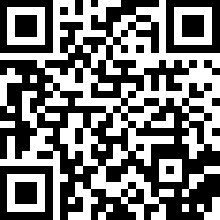 Which of the words presented in exercise 3 were new to you? Mark the new words with a star  									 During the movie:											How many people live in London? Colour the appropriate number of people – each person represents 1 million.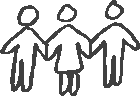 When did the story of London begin? When the Romans withdrew.	b) In the Iron Age.	c) In the Bronze Age.When was the Tower of London built?  			In the 12th century.		b) in the 11th century.	c) in the 1st century.Tower Bridge is a reminder of…The Queen’s victories.	London’s rapid expansion in the Bronze Age.	London’s rapid expansion during the Industrial Revolution.Is the Buckingham Palace the official residence of Queen Elisabeth?
a) No.		b) Yes.		c) I don’t know.What was the purpose of the Royal Parks in the past?						They were a place of worship.		They were private hunting grounds for the royal family.People could relax there.	The Royal Albert Hall is a reminder of… Queen Victoria’s hate for Prince Albert. 	Queen Victoria’s love for Prince Albert.  Queen Victoria’s power over Prince Albert.Why is Westminster Abbey so significant?Common people have been buried there.		Kings and Queens have been crowned, married and buried there.	It’s a very modern building.	What caused London’s  destruction and the need to rebuild the city?………the Great fire of London…………………………………………………………………………………………………………………………………In which century did this event occur? Where is the West End?
 	a) in the Western part of London.	b) in Central London.	c) in the Wild West.What makes the speaker say that at times you can feel on West End like you’re on a Monopoly board? Describe.………Coventry Street, Trafalgar Swuare and Piccadily Circus are close by………………...…………………………………………What’s the name of the free museum having treasures covering thousands of years of history?
 	a) The London’s museum.	b) The Brit’s museum.	c) The British Museum.What landscape can you see from the London Eye? Choose a picture.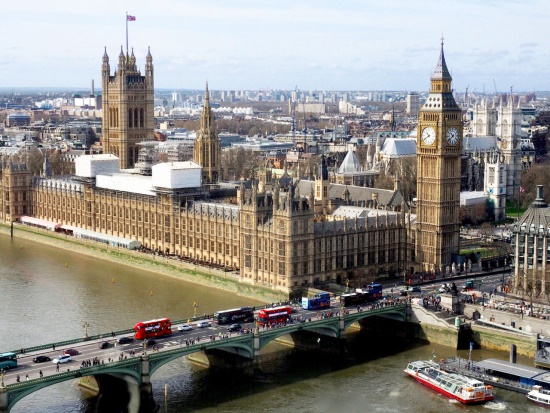 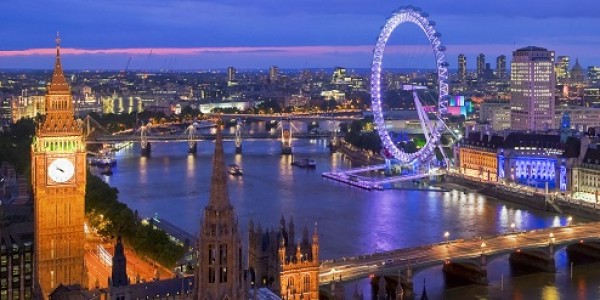 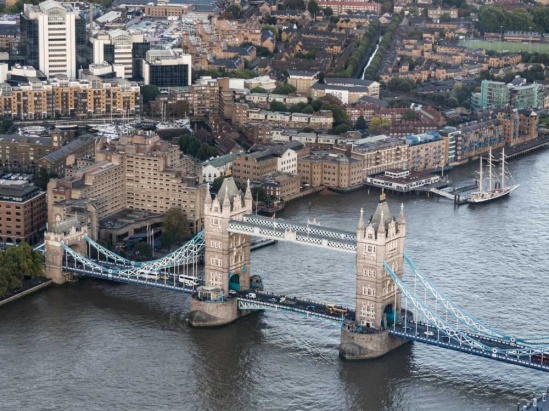 After the movie:Work in groups. Describe the capital city of your country. Don’t forget to talk about:Number of people living in the capital,						   -  The capital’s famous attractions and monuments.				………………………………………………………………………………………………………………………………………………………………………………………………………………………………………………………………………………………………………………………………………………………………………………………………………………………………………………………………………………………………………………………………………………………………………………………………………………………………………………………………………………………………………………………………………………………………………………………………………………………………………………………………………………………………………………………………………………………………………………………………………………………………………………………………………………………………………………………………………………………………………………………………………………………………………………………………………………………………………………………………………………………………………………………………………………………………………………………………………………………………………………………………………………………………………………………………………………………………………………………………………………………………………………………………………………………………………………………………………………………………………………………………………………………………………………………………………………………………………………………………………………………………………………………………………………………………………………………………………………………………………………………………………………………………………………………………………………………………………………………………………………………………………………………………………………………………………………………………………………………………………………………………………………………………………………………………………………………………………………………………………………………………………………………………………………………………………………………………………………………………………………………………………………………………………………………………………………………………………………………………………………………………………………………………………………………………………………………………………………………………………………………………………………………………………………………………………………………………………………………………………………………………………………………………………………………………………………………………………………………………………………………………………………………………………………………………………………………………………………………………………………………………………………………………………………………………………………………………………………………………………………………………………………………………………………………………………………………………………………………………………………………………………………………………………………………………………………………………………………………………………………………………………………………………………………………………………………………………………………………………………………………………………………………………………………………………………………………………………………………………………………………………………………………………………………………………………………………………………………………………………………………………………………………………………………………………………………………………………………………………………………………………………………………………………………………………………………………………………………………………………………………………………………………………………………………………………………………………………………………………………………………………………………………………………………………………………………………………………………………………………………………………………………………………………………………………………………………………………………………………………………………………………………………………………………………………………………………………………………………………………………………………………………………………………………………………………………………………………………………………………………………………